הורים יקרים שלום,כחלק מהמנוי של בית הספר לאתר 'עשר אצבעות' ללימוד מתמטיקה, יוכלו ילדכם לערוך חזרה על החומר הנלמד במשך השנה, וכן לבצע הכנה לשנת הלימודים הבאה, כל זאת בסביבת למידה משחקית, חווייתית ומהנה.מערכת הלימוד של 'עשר אצבעות', המבוססת על התקדמות הדרגתית בחומר הנלמד, מעודדת ילדים להבין ולהפנים את העקרונות המתמטיים לפני לימוד השיטה הטכנית לפתרון בעיות מתמטיות. תהליך של גילוי עצמי דרך התנסות מעשית מעמיק את ההבנה הקוגניטיבית של התלמיד, כמו גם את התחושה של הישג אישי.כדי להתחבר לאתר ניתן להיכנס ללינק הבא - https://www.matific.com/isr/he, להתחבר דרך הפורטל הבית ספרי, או פשוט להקליד 'עשר אצבעות' בגוגל. לאחר מכן יש ללחוץ על  כניסה -> הזדהות משרד החינוך. ההזדהות היא באמצעות שם משתמש וסיסמת הזדהות אחידה של משרד החינוך. לאחר ההתחברות לעשר אצבעות לחצו על "משימות קיץ" ושחקו. לשימוש באפליקציית עשר אצבעות, יש להתקינה על המכשיר הרצוי, ולהתחבר עם אותם פרטים כפי שהתחברתם באתר.לינק להתקנת אפליקציה למכשירי אפללינק להתקנת אפליקציה למכשירי אנדרואידאנו מזמינים אתכם לעודד את ילדכם לשחק באתר ולבצע את החזרה והתרגול. בכל תקלה או שאלה ניתן לפנות למוקד התמיכה הטכנית של עשר אצבעות הפעיל גם במהלך החופש הגדול.בטלפון 03-5311790 שלוחה 2 או בפנייה דרך האתר https://www.matific.com/isr/he/home/contact-usבברכה, צוות בית הספר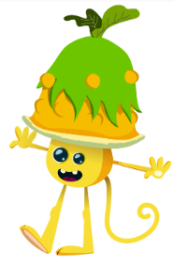 